墨田区観光イベントボランティア 申込書令和元年5月31日（金）までに、メール・ＦＡＸにより提出してください。お手数ですが、メール・ＦＡＸの際は、送信後電話にて下記へご連絡をお願いいたします。墨田区観光イベントボランティア 申込書令和元年5月31日（金）までに、メール・ＦＡＸにより提出してください。お手数ですが、メール・ＦＡＸの際は、送信後電話にて下記へご連絡をお願いいたします。墨田区観光イベントボランティア 申込書令和元年5月31日（金）までに、メール・ＦＡＸにより提出してください。お手数ですが、メール・ＦＡＸの際は、送信後電話にて下記へご連絡をお願いいたします。墨田区観光イベントボランティア 申込書令和元年5月31日（金）までに、メール・ＦＡＸにより提出してください。お手数ですが、メール・ＦＡＸの際は、送信後電話にて下記へご連絡をお願いいたします。「墨田区観光イベントボランティア」について、申込要領を確認・了承のうえ、申込みをします。「墨田区観光イベントボランティア」について、申込要領を確認・了承のうえ、申込みをします。「墨田区観光イベントボランティア」について、申込要領を確認・了承のうえ、申込みをします。「墨田区観光イベントボランティア」について、申込要領を確認・了承のうえ、申込みをします。氏名住所〒電話番号（携帯可　昼間に連絡が付く番号をお願いします。）携帯電話番号ＦＡＸメールアドレス　　　　　　　　　　　　　＠対象資格の確認　 　　在住 ・ 在学 ・ 在勤　　（いずれかに○をお付けください）勤務先・学校名年　　齢　　　　　　歳（高校生及び18歳未満の方は保護者の同意が必要になります。）保護者の同意高校生及び18歳未満の方別紙の「墨田区イベントボランティア募集要領」を確認のうえ、保護者の方の署名をお願いいたします。志望動機【問合せ・提出先】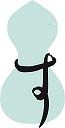   　　　　　　　　　　　　　　　　　　　　一般社団法人　墨田区観光協会　担当：髙島住　所：〒130-8640　墨田区吾妻橋3-4-5 電　話：5608-6951　ＦＡＸ：5608-7130メール：y-takashima@visit-sumida.jp【問合せ・提出先】  　　　　　　　　　　　　　　　　　　　　一般社団法人　墨田区観光協会　担当：髙島住　所：〒130-8640　墨田区吾妻橋3-4-5 電　話：5608-6951　ＦＡＸ：5608-7130メール：y-takashima@visit-sumida.jp【問合せ・提出先】  　　　　　　　　　　　　　　　　　　　　一般社団法人　墨田区観光協会　担当：髙島住　所：〒130-8640　墨田区吾妻橋3-4-5 電　話：5608-6951　ＦＡＸ：5608-7130メール：y-takashima@visit-sumida.jp【問合せ・提出先】  　　　　　　　　　　　　　　　　　　　　一般社団法人　墨田区観光協会　担当：髙島住　所：〒130-8640　墨田区吾妻橋3-4-5 電　話：5608-6951　ＦＡＸ：5608-7130メール：y-takashima@visit-sumida.jp